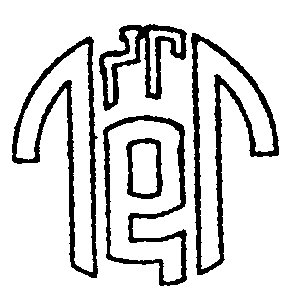 އަރިއަތޮޅު ދެކުނުބުރީ އަތޮޅު ތަޢުލީމީ މަރުކަޒު                            އދ. މަހިބަދޫ ދިވެހިރާއްޖެ.					         ނަމްބަރު: (IUL)GS-10/INDIV/2019/14 އިޢުލާނުމަޤާމް:                ޓީޗަރ (ސެން)އިތުރު ޢިނާޔަތްތައް:މަޤާމުގެ ޝަރުޠުތައް:           30 ޖުމާދުލްއޫލާ   1440           05  ފެބުރުވަރީ   2019                                                           މޫސާ ނަދީމް                                                                      ޕްރިންސިޕަލް	-މަޤާމުގެ ނަންބަރު:1ބޭނުންވާ އަދަދު:ދާއިމީމަޤާމުގެ ގިންތި:ސީ.އެސް 11-15މަޤާމުގެ ރޭންކް:ސްކޫލް ޓީޗަރމަޤާމުގެ ކްލެސިފިކޭޝަން:އެކަޑަމިކްސެކްޝަން:އދ.އަތޮޅު ތަޢުލީމީ މަރުކަޒު މަޤާމް އޮތް އޮފީސް:އދ.އަތޮޅު ތަޢުލީމީ މަރުކަޒު އދ.މަހިބަދޫ ވަޒީފާ އަދާކުރަން ޖެހޭ ތަން:-/7070ރ. އާއި -/10640ރ. އާ ދެމެދު މުސާރަ:-/2500ރ.ސަރވިސް އެލެވަންސް:ސިވިލް ސަރވިސްގެ މުވައްޒަފުންނަށް ހަމަޖެހިފައިވާ އުސޫލުން ބޭސްފަރުވާގެ ޚިދުމަތް.ދިވެހިރާއްޖޭގެ ޕެންޝަނާބެހޭ ޤާނޫނުގެ ދަށުން ލިބިދެވޭ ޕެންޝަން ކޮންޓްރިބިއުޝަން.ސިވިލް ސަރވިސްގެ މުވައްޒަފުންނަށް ހަމަޖެހިފައިވާ އުސޫލުން އިތުރުގަޑީގެ ފައިސާ.އެޑިއުކޭޝަން ކޮލިފިކޭޝަން އެލަވަންސް1. ގައުމީ މަންހަޖުގައި ކަނޑައަޅާފައިވާ ލަނޑު ދަނޑިތައް ޙާޞީލްވާގޮތަށް ކްލާހުގަޔާއި ކްލާހުންބޭރުގައި ކިޔަވައިދިނުމާއި، ކިޔަވައިދިނުމަށް ކުރަންޖެހޭ އެންމެހާ މަސައްކަތް ކުރުން2. ގައުމީ މަންހަޖުގައި ކަނޑައަޅާފައިވާ ލަނޑު ދަނޑިތައް ޙާޞިލްވާ ގޮތަށް ލެސަންޕަލޭން ތައްޔާރުކުރުން3. ދަރިވަރުންނަށްބާއްވާ ތަފާތު އެކިއެކި ޓެސްޓްތަކުގެ ޕޭޕަރ ތައްޔާރުކުރުމާއި ޓެސްޓްތައް އެޑްމިނިސްޓަރ ކުރުން4. ކިޔަވައިދޭ މާއްދާއާއި ގުޅޭގޮތުން ދަރިވަރުންގެ ފޮތްތަކާއި އެސެސްމެންޓް ޕޭޕަރާއި، ޔުނިޓްޓެސްޓް ޕޭޕަރުތަކާއި، ޓާމް ޓެސްޓް ޕޭޕަރު އަދި މިނޫނަސް ދަރިވަރުންނަށް ޙާޞިލްވި ނުވަތަ ކުރިއެރުން ވަޒަން ކުރުމަށް ބާއްވާ ޓެސްޓް ތަކުގެ ޕޭޕަރުތައް މާކްކުރުން5. ދަރިވަރުން ޙާޞީލްކުރާ މިންވަރާއި ކުރިއެރުމުގެ ރެކޯޑްތައް ބެލެހެއްޓުން6. ދަރިވަރުންލައްވާ ކުރުވާ ޕްރެކްޓިކަލް މަސައްކަތްތައް ބެލެހެއްޓުން7. ކްލާހުގައާއި ކްލާހުންބޭރުގައި ސްކޫލުގެ ޙަރަކާތް ތަކުގައި އުޅޭއިރު ދަރިވަރުންގެ އަޚުލާޤީ ކަންތައްތައް ބެލެހެއްޓުން.8. ޕޭރެންޓްޓީޗަރ މީޓީންތަކުގައި ބައިވެރި ވުމާއިދަރިވަރުންގެ ކިޔެވުމާއި ގުޅޭގޮތުން ބެލެނިވެރިންނަށް މަޢުލޫމާތުދިނުން 9- ދަރިވަރުންގެ ކުރިއެރުމާއި ބެހޭ ގޮތުން ބެލެނިވެރިންނާއި ސްކޫލްގެ ވެރިންނާއި ތަޢުލީމީ ދާއިރާގެ ފަރާތްތަކަށް ބޭނުންވާނެ މަޢުލޫމާތު ހިއްސާ ކުރުން10- ކުލާހުން ބޭރުގައި ހިންގާ ކިޔަވައިދިނުމާ ގުޅުންހުރި ކަންތައްތައް ހިންގުމުގައި ސްކޫލަށް އެއްބާރުލުންދިނުން11- ދަރިވަރުންގެންގުޅޭ މާހައުލަކީ ދަރިވަރުންނަށް ރައްކާތެރި އަމާންކަން ލިބިގެންވާ މާހައުލެއްކަން ކަށަވަރުކުރުން12- ދަރިވަރުންނަށް ތަޢުލީމީ ލަނޑުދަނޑި ތައް ޙާޞިލްވަމުންދާކަމާއި ދަރިވަރުންގެ ކިބައިގާ ދީނީ އަދި ރަނގަޅު އަޚުލާޤީ އާދަތައް ހަރުލެއްވެމުންދާކަން ކަށަވަރު ކުރުން13- ރިލީފް ގަޑި ނެގުން14- ސްކޫލްގައި ހިންގާ ކްލަބު ހަރަކާތްތައް ހިންގުން15- ކިޔަވައިދޭ މާއްދާ އާއިގުޅޭގޮތުން އިތުރު މުއްސަނދިކަމެއް (ރިސޯސް) ބޭނުންވާ ޙާލަތުގައި ވެރިންގެ ލަފަޔާއި އިރުޝާދުގެ މަތިން އެފަދަ ކަންތައްތައް ކޯޑިނޭޓް ކުރުން.16- ސްކޫލުގެ ފަރާތުން އިންތިޒާމް ކުރާ ޕްރޮފެޝަނަލް ޑިވޮލޮޕްމަންޓް ހަރަކާތްތަކުގައި ބައިވެރިވުން17- މުދައްރިސުންގެ ފަންނީ ޤާބިލުކަން އިތުރުކުރުމަށް މިނިސްޓްރީ އޮފް އެޑިޔުކޭޝަނާއި، ދާއިރާގެ މުއައްސަސާ ތަކުން ބާއްވާ ޙަރަކާތް ތަކުގައި ބައިވެރިވުމަށް ލިބޭ ފުރުޞަތު ތަކުގައި ބައިވެރިވުން18- ތަޢުލީމީ ދާއިރާ ހަރުދަނާ ކުރުމަށް މިނިސްރީ އޮފް އެޑިޔުކޭޝަނުން ކުރައްވާ މަސައްކަތުގައި ބައިވެރިވުމަށް މިނިސްޓްރީ އޮފް އެޑިޔުކޭޝަނުން އެދިއްޖެނަމަ  އެމަސައްކަތުގައި ބައިވެރިވެ އެއްބާރުލުން ދިނުން19- ކޮންޓެކްޓް ގަޑީގެ ގޮތުގައި ހަފުތާއަކު މަދުވެގެން 35 މިނިޓްގެ 25 އާއި 30 އާއި ދެމެދުގެ ގަޑި ނުވަތަ 45 މިނިޓްގެ 20 އާއި 25 އާއި ދެމެދުގެ ގަޑި ނެގުން20- ޓީޗަރެއްގެ ޙައިސިއްޔަތުން ހަވާލުކުރެވޭ އެންމެހާ ޒިންމާތައް އަދާކުރުންމަޤާމުގެ މަސްއޫލިއްޔަތުތަކާއި ވާޖިބުތައް:މަގާމް ނަންކްލެސިފިކޭޝަންސިވިލްސަރވިސް ރޭންކްއަސާސީ ޝަރުތުއަސާސީ މުސާރަސަރވިސް އެލަވަންސްސީނިއަރ ޓީޗަރސްކޫލް ޓީޗަރސްCS15-5ޓީޗަރުންގެ ވަޒީފާގެ އޮނިގަނޑުގެ CS15-4 ރޭންކުގައި މަދުވެގެން 2 އަހަރު މަސައްކަތްކޮށް، މަސައްކަތުގެ ފެންވަރުބެލުމުގެ ނިޒާމުން ވިދިވިދިގެން 2 އަހަރު %85 އަށް ވުރެ މަތިން މާކްސް ލިބިފައިވުން.10,640.002,500.00ސީނިއަރ ޓީޗަރސްކޫލް ޓީޗަރސްCS15-4ޓީޗަރުންގެ ވަޒީފާގެ އޮނިގަނޑުގެ CS15-3 ރޭންކުގައި މަދުވެގެން 2 އަހަރު މަސައްކަތްކޮށް، މަސައްކަތުގެ ފެންވަރުބެލުމުގެ ނިޒާމުން ވިދިވިދިގެން 2 އަހަރު %85 އަށް ވުރެ މަތިން މާކްސް ލިބިފައިވުން.10,320.002,500.00ސީނިއަރ ޓީޗަރސްކޫލް ޓީޗަރސްCS15-3ޓީޗަރުންގެ ވަޒީފާގެ އޮނިގަނޑުގެ CS15-2 ރޭންކުގައި މަދުވެގެން 2 އަހަރު މަސައްކަތްކޮށް، މަސައްކަތުގެ ފެންވަރުބެލުމުގެ ނިޒާމުން ވިދިވިދިގެން 2 އަހަރު %85 އަށް ވުރެ މަތިން މާކްސް ލިބިފައިވުން.10,100.002,500.00ސީނިއަރ ޓީޗަރސްކޫލް ޓީޗަރސްCS15-2ކިޔަވައިދިނުމުގެރޮނގުން ދިވެހިރާއްޖޭގެ ގައުމީ ސަނަދުތަކުގެ އޮނިގަނޑު ލެވެލް 7 ނުވަތަ އެއަށްވުރެ މަތީ ސަނަދެއް ހާސިލުކޮށްފައި އޮތުމާއިއެކު ތައުލީމީ ދާއިރާއިން ނުވަތަ ކިޔަވައިދޭ މާއްދާއަށް ހާއްސަކުރެވިފައިވާ ދާއިރާއަކުން ދިވެހިރާއްޖޭގެ ގައުމީ ސަނަދުތަކުގެ  އޮނިގަނޑު ލެވެލް 9 ނުވަތަ އެއަށްވުރެ މަތީ ސަނަދެއް ހާސިލުކޮށްފައިވުމާއިއެކު ސަނަދުތައް މޯލްޑިވްސް ކޮލިފިކޭޝަން އޮތޯރިޓީއިން ވެލިޑޭޓްކޮށްފައިވުން.ސެން ޓީޗަރުކަމަށްހަމަޖައްސާނަމަ ސެން  ޓީޗަރުންގެ ޝަރުޠު ފުރިހަމަވުންޕްރީ ސްކޫލް ޓީޗަރުކަމަށް ހަމަޖައްސާނަމަ، ޕްރީ ސްކޫލް ޓީޗަރުންގެ ޝަރުތު ފުރިހަމަވުން.9,910.002,500.00ސީނިއަރ ޓީޗަރސްކޫލް ޓީޗަރސްCS15-2ކިޔަވައިދޭމާއްދާއަށް ޚާއްސަކުރެވިފައިވާ ދާއިރާއަކުން ދިވެހިރާއްޖޭގެ ޤައުމީ ސަނަދުގެ އޮނިގަނޑު ލެވެލް 7 ގެ ނުވަތަ އެއަށްވުރެ މަތީ ސަނަދެއް  ޙާޞިލުކޮށްފައި އޮތުމާއިއެކު ކިޔަވައިދިނުމުގެ ރޮނގުން ދިވެހިރާއްޖޭގެ ޤައުމީ ސަނަދުގެ އޮނިގަނޑު ލެވެލް 5 ނުވަތަ އެއަށްވުރެ މަތީސަނަދެއް ހާޞިލުކޮށްފައިވުމާއިއެކު، ތަޢުލީމީ ދާއިރާއިން ނުވަތަ ކިޔަވައިދޭ މާއްދާއަށް ޚާއްސަކުރެވިފައިވާ ދާއިރާއަކުން ދިވެހިރާއްޖޭގެ ޤައުމީ ސަނަދުގެ އޮނިގަނޑު ލެވެލް 9 ނުވަތަ އެއަށްވުރެމަތީސަނަދެއް ހާޞިލުކޮށްފައިވުމާއިއެކު ސަނަދުތައް މޯލްޑިވްސް ކޮލިފިކޭޝަން އޮތޯރިޓީއިން ވެލިޑޭޓްކޮށްފައިވުންސެން ޓީޗަރުކަމަށް ހަމަޖައްސާނަމަ ސެން  ޓީޗަރުންގެ ޝަރުޠު ފުރިހަމަވުންޕްރީ ސްކޫލް ޓީޗަރުކަމަށް ހަމަޖައްސާނަމަ، ޕްރީ ސްކޫލް  ޓީޗަރުންގެ ޝަރުތު ފުރިހަމަވުން.9,910.002,500.00ޓީޗަރސްކޫލް ޓީޗަރސްCS13-5ޓީޗަރުންގެ ވަޒީފާގެ އޮނިގަނޑުގެ 4 CS13-ރޭންކުގައި މަދުވެގެން 2 އަހަރު މަސައްކަތްކޮށް، މަސައްކަތުގެ ފެންވަރުބެލުމުގެ ނިޒާމުން ވިދިވިދިގެން 2 އަހަރު %85 އަށް ވުރެ މަތިން މާކްސް ލިބިފައިވުން.9,850.002,500.00ޓީޗަރސްކޫލް ޓީޗަރސްCS13-4ޓީޗަރުންގެ ވަޒީފާގެ އޮނިގަނޑުގެ 3 CS13-ރޭންކުގައި މަދުވެގެން 2 އަހަރު މަސައްކަތްކޮށް، މަސައްކަތުގެ ފެންވަރުބެލުމުގެ ނިޒާމުން ވިދިވިދިގެން 2 އަހަރު %85 އަށް ވުރެ މަތިން މާކްސް ލިބިފައިވުން.9,360.002,500.00ޓީޗަރސްކޫލް ޓީޗަރސްCS13-3ޓީޗަރުންގެ ވަޒީފާގެ އޮނިގަނޑުގެ 2 CS13-ރޭންކުގައި މަދުވެގެން 2 އަހަރު މަސައްކަތްކޮށް، މަސައްކަތުގެ ފެންވަރުބެލުމުގެ ނިޒާމުން ވިދިވިދިގެން 2 އަހަރު %85 އަށް ވުރެ މަތިން މާކްސް ލިބިފައިވުން.8,890.002,500.00ޓީޗަރސްކޫލް ޓީޗަރސްCS13-2ކިޔަވައިދިނުމުގެ ރޮނގުން ނުވަތަ ކިޔަވައިދޭ މާއްދާއަކުން ދިވެހިރާއްޖޭގެ ޤައުމީ ސަނަދުގެ އޮނިގަނޑު ލެވެލް 7 ނުވަތަ  އެއަށްވުރެ މަތީ ސަނަދެއް  ޙާޞިލުކޮށްފައިވުމާއިއެކު ސަނަދުތައް މޯލްޑިވްސް ކޮލިފިކޭޝަން އޮތޯރިޓީއިން ވެލިޑޭޓްކޮށްފައިވުން، - ސެން ޓީޗަރުކަމަށް ހަމަޖައްސާނަމަ ސެން ޓީޗަރުންގެ ޝަރުޠު ފުރިހަމަވުން-ޕްރީ ސްކޫލް  ޓީޗަރުކަމަށް ހަމަޖައްސާނަމަ، ޕްރީ ސްކޫލް ޓީޗަރުންގެޝަރުތު ފުރިހަމަވުން ނުވަތަ8,440.002,500.00ޓީޗަރސްކޫލް ޓީޗަރސްCS11-5ޓީޗަރުންގެ ވަޒީފާގެ އޮނިގަނޑުގެ 4CS11-- ރޭންކުގައި މަދުވެގެން 2 އަހަރު މަސައްކަތްކޮށް، މަސައްކަތުގެ ފެންވަރުބެލުމުގެ ނިޒާމުން ވިދިވިދިގެން 2 އަހަރު %85 އަށް ވުރެ މަތިން މާކްސް ލިބިފައިވުން އަދި ސެން ޓީޗަރުކަމަށް ހަމަޖައްސާނަމަ ސެން ޓީޗަރުންގެ ޝަރުޠު ފުރިހަމަވުން.8,250.002,500.00ޓީޗަރސްކޫލް ޓީޗަރސްCS11-4ޓީޗަރުންގެ ވަޒީފާގެ އޮނިގަނޑުގެ CS11-3 ރޭންކުގައި މަދުވެގެން 2 އަހަރު މަސައްކަތްކޮށް، މަސައްކަތުގެ ފެންވަރުބެލުމުގެ ނިޒާމުން ވިދިވިދިގެން 2 އަހަރު %85 އަށް ވުރެ މަތިން މާކްސް ލިބިފައިވުން.7,840.002,500.00ޓީޗަރސްކޫލް ޓީޗަރސްCS11-3ޓީޗަރުންގެ ވަޒީފާގެ އޮނިގަނޑުގެ 2CS11- ރޭންކުގައި މަދުވެގެން 2 އަހަރު މަސައްކަތްކޮށް، މަސައްކަތުގެ ފެންވަރުބެލުމުގެ ނިޒާމުން ވިދިވިދިގެން 2 އަހަރު %85 އަށް ވުރެ މަތިން މާކްސް ލިބިފައިވުން.7,450.002,500.00ޓީޗަރސްކޫލް ޓީޗަރސްCS11-2ކިޔަވައިދިނުމުގެ ރޮނގުން ދިވެހިރާއްޖޭގެ ޤައުމީ ސަނަދުގެ އޮނިގަނޑު ލެވެލް 5 ނުވަތަ 6 ގެ ސަނަދެއް  ހާސިލްކޮށްފައިވުމާއިއެކު ސަނަދު މޯލްޑިވްސް ކޮލިފިކޭޝަން އޮތޯރިޓީއިން ވެލިޑޭޓްކޮށްފައިވުންސެން ޓީޗަރުކަމަށް ހަމަޖައްސާނަމަ ސެން  ޓީޗަރުންގެ ޝަރުޠު ފުރިހަމަވުންޕްރީ ސްކޫލް ޓީޗަރުކަމަށް ހަމަޖައްސާނަމަ، ޕްރީ ސްކޫލް ޓީޗަރުންގެ ޝަރުތު ފުރިހަމަވުން.7,070.002,500.00ތަޢުލީމާއި ތަމްރީނު ލިބިފައިވާ މިންވަރު މަސައްކަތުގެ ތަޖުރިބާ ލިބިފައިވާ މިންވަރުމަސައްކަތުގެ ހުނަރާއި، ފެންވަރާއި ޤާބިލުކަމާއި ސިފަތައްވަޒީފާއަށް އެންމެ ޤާބިލު ފަރާތެއް ހޮވުމަށް ބެލޭނެ ކަންތައްތައް:ފުރިހަމަ ކުރައްވާފައިވާ ވަޒީފާއަށް އެދޭ ފޯމު ވަޒީފާއަށް އެދޭ ފަރާތުގެ ވަނަވަރު (ގުޅޭނެ ފޯނު ނަންބަރާއި އީމެއިލް އެޑްރެސް ހިމެނޭގޮތަށް)ވަޒީފާއަށް އެދޭ ފަރާތުގެ ދިވެހި ރައްޔިތެއްކަން އަންގައިދޭ، މުއްދަތު ހަމަނުވާ ކާޑުގެ ދެފުށުގެ ލިޔުންތައް ފެންނަ، އަދި ލިޔެފައިވާ ލިޔުންތައް ކިޔަން އެނގޭ ފަދަ ކޮޕީއެއް. ސިވިލް ސަރވިސްއަށް / ސަރުކާރަށް ޚިދުމަތްކުރުމުގެ އެއްބަސްވުމެއް އޮތް މުވައްޒަފުން ކުރިމަތިލާ މަޤާމަށް ހޮވިއްޖެނަމަ، އަދާކުރަމުންދާ ވަޒީފާއިން ވީއްލުމާމެދު އިއުތިރާޒެއް ނެތްކަމަށް، ވަޒީފާ އަދާކުރާ އޮފީހުގެ ލިޔުން.ލިބިފައިވާ ހުރިހާ ތަޢުލީމީ ސެޓުފިކެޓުތަކުގެ ކޮޕީ؛)ހ) މޯލްޑިވްސް ކޮލިފިކޭޝަން އޮތޯރިޓީން ފެންވަރު ބައްލަވާފައިވާ ތަޢުލީމީ ސެޓުފިކެޓުތަކުގެ ކޮޕީ (ރާއްޖޭގައި ރަޖިސްޓްރީކޮށްގެން ހިންގާ މަތީ ތަޢުލީމުދޭ މަރުކަޒަކުން ހިންގާ ރާއްޖެއިން ބޭރުގެ ޕްރޮގްރާމްތަކުގެ ފެންވަރު ބައްލަވާފައިވާ ސެޓުފިކެޓުތަކާއި، ރާއްޖެއިން ބޭރުގެ މަތީ ތަޢުލީމުދޭ މަރުކަޒަކުން ހިންގާ ރާއްޖެއިން ބޭރުގެ ޕްރޮގްރާމްތަކުގެ ފެންވަރު ބައްލަވާފައިވާ ސެޓުފިކެޓުތައް ނުވަތަ ކޯސް ފުރިހަމަކުރިކަމުގެ ލިޔުމާއެކު ކޯހުން ލިބޭ ސެޓުފިކެޓު ވަކި ފެންވަރެއްގައި ޤަބޫލު ކުރެއްވޭނެކަމަށް މޯލްޑިވްސް ކޮލިފިކޭޝަން އޮތޯރިޓީން ދޫކުރައްވާފައިވާ ލިޔުމުގެ ކޮޕީ) (ށ) ރާއްޖޭގައި ރަޖިސްޓްރީކޮށްގެން ހިންގާ މަތީ ތަޢުލީމުދޭ މަރުކަޒަކުން ކުރިއަށްގެންދާ ރާއްޖޭގެ ޕްރޮގްރާމްތަކުގެ ސެޓުފިކެޓުތަކުގެ ކޮޕީ.  ނުވަތަ ކޯސް ފުރިހަމަކުރިކަމުގެ ލިޔުމުގެ ކޮޕީ.(ނ) ސިވިލް ސަރވިސް ޓްރޭނިންގ އިންސްޓިޓިއުޓުން ހިންގަވާ ކޯސްތަކުގެ ސެޓުފިކެޓުތަކުގެ ކޮޕީ.ފުރިހަމަކޮށްފައިވާ، ކުރު މުއްދަތުގެ ކޯސްތަކާއި ތަމްރީނުތަކުގެ ސެޓުފިކެޓުތަކުގެ ކޮޕީ.ސިވިލް ސަރވިސްގެ ވަޒީފާއަށް ވަނުމަށް ދެވޭ އިމްތިޙާނުން ފާސްވިކަން އަންގައިދިނުމުގެ ގޮތުން ސިވިލް ސަރވިސް ޓްރޭނިންގ އިންސްޓިޓިއުޓުން ދޫކޮށްފައިވާ ސެޓުފިކެޓުގެ ކޮޕީ.މަސައްކަތުގެ ތަޖުރިބާ ދެނެގަތުމަށް، މަސައްކަތްކޮށްފައިވާ އިދާރާތަކުން ދޫކޮށްފައިވާ ލިޔުންތަކުގެ ކޮޕީ(ހ) ސިވިލް ސަރވިސް އިން ބޭރު ވަޒީފާއެއް އަދާކޮށްފައިވާނަމަ، އެ ވަޒީފާއެއް އަދާކުރި މުއްދަތާއި ކުރި މަސައްކަތް ބަޔާންކޮށް އެ އޮފީހަކުން ދޫކޮށްފައިވާ ލިޔުން. (ށ) އަމިއްލަ ކުންފުންޏެއްގެ ނުވަތަ އަމިއްލަ އިންސްޓިޓިއުޓެއްގެ ނުވަތަ އަމިއްލަ އިދާރާއެއްގައި ވަޒީފާ އަދާކޮށްފައިވާނަމަ ވަޒީފާ އަދާކުރި މުއްދަތާއި ކުރި މަސައްކަތް އަދި މަސައްކަތްކޮށްފައިވާ ތަނުގެ މުވައްޒަފުންގެ އަދަދު ބަޔާންކޮށް އެ އޮފީހަކުން ދޫކޮށްފައިވާ ލިޔުން.ފުރިހަމަ ކުރައްވާފައިވާ ވަޒީފާއަށް އެދޭ ފޯމު ވަޒީފާއަށް އެދޭ ފަރާތުގެ ވަނަވަރު (ގުޅޭނެ ފޯނު ނަންބަރާއި އީމެއިލް އެޑްރެސް ހިމެނޭގޮތަށް)ވަޒީފާއަށް އެދޭ ފަރާތުގެ ދިވެހި ރައްޔިތެއްކަން އަންގައިދޭ، މުއްދަތު ހަމަނުވާ ކާޑުގެ ދެފުށުގެ ލިޔުންތައް ފެންނަ، އަދި ލިޔެފައިވާ ލިޔުންތައް ކިޔަން އެނގޭ ފަދަ ކޮޕީއެއް. ސިވިލް ސަރވިސްއަށް / ސަރުކާރަށް ޚިދުމަތްކުރުމުގެ އެއްބަސްވުމެއް އޮތް މުވައްޒަފުން ކުރިމަތިލާ މަޤާމަށް ހޮވިއްޖެނަމަ، އަދާކުރަމުންދާ ވަޒީފާއިން ވީއްލުމާމެދު އިއުތިރާޒެއް ނެތްކަމަށް، ވަޒީފާ އަދާކުރާ އޮފީހުގެ ލިޔުން.ލިބިފައިވާ ހުރިހާ ތަޢުލީމީ ސެޓުފިކެޓުތަކުގެ ކޮޕީ؛)ހ) މޯލްޑިވްސް ކޮލިފިކޭޝަން އޮތޯރިޓީން ފެންވަރު ބައްލަވާފައިވާ ތަޢުލީމީ ސެޓުފިކެޓުތަކުގެ ކޮޕީ (ރާއްޖޭގައި ރަޖިސްޓްރީކޮށްގެން ހިންގާ މަތީ ތަޢުލީމުދޭ މަރުކަޒަކުން ހިންގާ ރާއްޖެއިން ބޭރުގެ ޕްރޮގްރާމްތަކުގެ ފެންވަރު ބައްލަވާފައިވާ ސެޓުފިކެޓުތަކާއި، ރާއްޖެއިން ބޭރުގެ މަތީ ތަޢުލީމުދޭ މަރުކަޒަކުން ހިންގާ ރާއްޖެއިން ބޭރުގެ ޕްރޮގްރާމްތަކުގެ ފެންވަރު ބައްލަވާފައިވާ ސެޓުފިކެޓުތައް ނުވަތަ ކޯސް ފުރިހަމަކުރިކަމުގެ ލިޔުމާއެކު ކޯހުން ލިބޭ ސެޓުފިކެޓު ވަކި ފެންވަރެއްގައި ޤަބޫލު ކުރެއްވޭނެކަމަށް މޯލްޑިވްސް ކޮލިފިކޭޝަން އޮތޯރިޓީން ދޫކުރައްވާފައިވާ ލިޔުމުގެ ކޮޕީ) (ށ) ރާއްޖޭގައި ރަޖިސްޓްރީކޮށްގެން ހިންގާ މަތީ ތަޢުލީމުދޭ މަރުކަޒަކުން ކުރިއަށްގެންދާ ރާއްޖޭގެ ޕްރޮގްރާމްތަކުގެ ސެޓުފިކެޓުތަކުގެ ކޮޕީ.  ނުވަތަ ކޯސް ފުރިހަމަކުރިކަމުގެ ލިޔުމުގެ ކޮޕީ.(ނ) ސިވިލް ސަރވިސް ޓްރޭނިންގ އިންސްޓިޓިއުޓުން ހިންގަވާ ކޯސްތަކުގެ ސެޓުފިކެޓުތަކުގެ ކޮޕީ.ފުރިހަމަކޮށްފައިވާ، ކުރު މުއްދަތުގެ ކޯސްތަކާއި ތަމްރީނުތަކުގެ ސެޓުފިކެޓުތަކުގެ ކޮޕީ.ސިވިލް ސަރވިސްގެ ވަޒީފާއަށް ވަނުމަށް ދެވޭ އިމްތިޙާނުން ފާސްވިކަން އަންގައިދިނުމުގެ ގޮތުން ސިވިލް ސަރވިސް ޓްރޭނިންގ އިންސްޓިޓިއުޓުން ދޫކޮށްފައިވާ ސެޓުފިކެޓުގެ ކޮޕީ.މަސައްކަތުގެ ތަޖުރިބާ ދެނެގަތުމަށް، މަސައްކަތްކޮށްފައިވާ އިދާރާތަކުން ދޫކޮށްފައިވާ ލިޔުންތަކުގެ ކޮޕީ(ހ) ސިވިލް ސަރވިސް އިން ބޭރު ވަޒީފާއެއް އަދާކޮށްފައިވާނަމަ، އެ ވަޒީފާއެއް އަދާކުރި މުއްދަތާއި ކުރި މަސައްކަތް ބަޔާންކޮށް އެ އޮފީހަކުން ދޫކޮށްފައިވާ ލިޔުން. (ށ) އަމިއްލަ ކުންފުންޏެއްގެ ނުވަތަ އަމިއްލަ އިންސްޓިޓިއުޓެއްގެ ނުވަތަ އަމިއްލަ އިދާރާއެއްގައި ވަޒީފާ އަދާކޮށްފައިވާނަމަ ވަޒީފާ އަދާކުރި މުއްދަތާއި ކުރި މަސައްކަތް އަދި މަސައްކަތްކޮށްފައިވާ ތަނުގެ މުވައްޒަފުންގެ އަދަދު ބަޔާންކޮށް އެ އޮފީހަކުން ދޫކޮށްފައިވާ ލިޔުން.ހުށަހަޅަންޖެހޭ ލިޔުންތައް:ހުށަހަޅަންޖެހޭ ލިޔުންތައް:ވަޒީފާއަށް އެދޭ ފޯމު އދ.އަތޮޅު ތަޢުލީމީ މަރުކަޒުގެ ކައުންޓަރުން ލިބެން ހުންނާނެއެވެ. މަޤާމަށް އެދި ހުށަހަޅަންޖެހޭ ތަކެތި ހުށަހަޅާނީ 2019 ފެބުރުވަރީ 17 ވާ އާދިއްތަ ދުވަހުގެ 14:00 ގެ ކުރިން، އދ.އަތޮޅު ތަޢުލީމީ މަރުކަޒު އަށެވެ. ވަޒީފާއަށް އެދޭ ފޯމާއި ލިޔުންތައް އީމެއިލް މެދުވެރިކޮށް ބަލައިގަނެވޭނެއެވެ. އީ-މެއިލް އެޑްރެހަކީ، admin@adhaec.edu.mv  އެވެ. އަދި އިޢުލާނުގެ ސުންގަޑި ހަމަވުމުގެ  ކުރިން ސަރުކާރުން އަލަށް ބަންދު ދުވަހެއް ކަނޑައަޅައިފިނަމަ، އެ ކަނޑައަޅާ ދުވަހުގެ އަދަދަށް ވަޒީފާއަށް އެދޭ ފޯމު ބަލައިގަނެވޭނެއެވެ. ވަޒީފާއަށް އެދޭ ފޯމު އދ.އަތޮޅު ތަޢުލީމީ މަރުކަޒުގެ ކައުންޓަރުން ލިބެން ހުންނާނެއެވެ. މަޤާމަށް އެދި ހުށަހަޅަންޖެހޭ ތަކެތި ހުށަހަޅާނީ 2019 ފެބުރުވަރީ 17 ވާ އާދިއްތަ ދުވަހުގެ 14:00 ގެ ކުރިން، އދ.އަތޮޅު ތަޢުލީމީ މަރުކަޒު އަށެވެ. ވަޒީފާއަށް އެދޭ ފޯމާއި ލިޔުންތައް އީމެއިލް މެދުވެރިކޮށް ބަލައިގަނެވޭނެއެވެ. އީ-މެއިލް އެޑްރެހަކީ، admin@adhaec.edu.mv  އެވެ. އަދި އިޢުލާނުގެ ސުންގަޑި ހަމަވުމުގެ  ކުރިން ސަރުކާރުން އަލަށް ބަންދު ދުވަހެއް ކަނޑައަޅައިފިނަމަ، އެ ކަނޑައަޅާ ދުވަހުގެ އަދަދަށް ވަޒީފާއަށް އެދޭ ފޯމު ބަލައިގަނެވޭނެއެވެ. މަޤާމަށް އެދެންވީގޮތާއި ސުންގަޑި:މަޤާމަށް އެދެންވީގޮތާއި ސުންގަޑި:މި މަޤާމަށް މީހަކު ހޮވުމަށް ބޭއްވޭ އިންޓަވިއު އޮންނާނީ،  2018 ފެބުރުވަރީ 18 އާއި 21 އާ ދެމެދު، އދ.އަތޮޅު ތަޢުލީމީ މަރުކަޒު ގައެވެ. ވުމާއެކު، މި ވަޒީފާއަށް ކުރިމަތިލާ ފަރާތްތަކުން، އެ ތާރީޚުތަކުގައި އިންޓަވިއުއަށް ހާޒިރުވުމަށް ތައްޔާރުވެގެން ތިބުން އެދެމެވެ.މި މަޤާމަށް މީހަކު ހޮވުމަށް ބޭއްވޭ އިންޓަވިއު އޮންނާނީ،  2018 ފެބުރުވަރީ 18 އާއި 21 އާ ދެމެދު، އދ.އަތޮޅު ތަޢުލީމީ މަރުކަޒު ގައެވެ. ވުމާއެކު، މި ވަޒީފާއަށް ކުރިމަތިލާ ފަރާތްތަކުން، އެ ތާރީޚުތަކުގައި އިންޓަވިއުއަށް ހާޒިރުވުމަށް ތައްޔާރުވެގެން ތިބުން އެދެމެވެ.އިންޓަވިއު އޮންނާނެ ތަނާއި، މުއްދަތު:އިންޓަވިއު އޮންނާނެ ތަނާއި، މުއްދަތު:މި ވަޒީފާއަށް އެދި ހުށަހަޅާ، ޝަރުޠު ހަމަވާ ފަރާތްތަކުގެ އަދަދު 10 އަށްވުރެ ގިނަނަމަ، ތަޢުލީމީ ފެންވަރާއި ތަޖުރިބާއަށް ބަލައި، ވަޒީފާއަށް ކުރިމަތިލާފައިވާ ފަރާތްތަކުގެ ތެރެއިން އެންމެ މަތިން މާކްސް ލިބޭ 10 ފަރާތް ޝޯޓްލިސްޓް ކުރެވޭނެއެވެ.މި ވަޒީފާއަށް އެދި ހުށަހަޅާ، ޝަރުޠު ހަމަވާ ފަރާތްތަކުގެ އަދަދު 10 އަށްވުރެ ގިނަނަމަ، ތަޢުލީމީ ފެންވަރާއި ތަޖުރިބާއަށް ބަލައި، ވަޒީފާއަށް ކުރިމަތިލާފައިވާ ފަރާތްތަކުގެ ތެރެއިން އެންމެ މަތިން މާކްސް ލިބޭ 10 ފަރާތް ޝޯޓްލިސްޓް ކުރެވޭނެއެވެ.ޝޯޓް ލިސްޓްކުރުން:ޝޯޓް ލިސްޓްކުރުން:މި އިޢުލާނުގެ ދަށުން މަތީގައިވާ ޝަރުތު ހަމަވާ ފަރާތެއް ދާއިމީ މަޤާމަށް ނުލިބިއްޖެނަމަ، ތިރީގައިވާ ޝަރުތު ހަމަވާ ފަރާތެއް ވަގުތީ މަޤާމަކަށް 3 މަސްދުވަހުގެ މުއްދަތަށް ނެގުމަށް ހަމަޖެހިފައިވެއެވެ.މަޤާމުގެ ގިންތި: ވަގުތީ މުއްދަތު: 3 މަސް ދުވަސްނޯޓް:ގްރޭޑް 10 ނިންމިކަން ބަޔާންކުރާ ސްކޫލް ލީވިންގ ސެޓްފިކެޓެއް ނުވަތަ ގުރޭޑް 10 ނިންމާ އިމްތިޙާނެއްގައި ބައިވެރިވެފައިވާކަމުގެ ލިޔުމެއް ލިބިފައިވާނަމަ ސާނަވީ ތައުލީމު ފުރިހަމަކުރިކަމަށް ބެލެވޭނެއެވެ.ގްރޭޑް 12 ނިންމިކަން ބަޔާންކުރާ ސްކޫލް ލީވިންގެ ސެޓްފިކެޓެއް ނުވަތަ ގްރޭޑް 12 ނިންމާ އިމްތިޙާނެއްގައި ބައިވެރިވެފައިވާކަމުގެ ލިޔުމެއް ލިބިފައިވާނަމަ މަތީ ސާނަވީ ތައުލީމު ފުރިހަމަކުރިކަމަށް ބެލެވޭނެއެވެ.ޤައުމީ ސަނަދުތަކުގެ އޮނިގަނޑުގެ ލެވެލް 3 ގެ ސަނަދެއް ހާސިލުކޮށްފައިވާނަމަ ސާނަވީ ތައުލީމު ފުރިހަމަކުރިކަމަށް ބެލެވޭނެއެވެ.މި އިޢުލާނުގެ ދަށުން މަތީގައިވާ ޝަރުތު ހަމަވާ ފަރާތެއް ދާއިމީ މަޤާމަށް ނުލިބިއްޖެނަމަ، ތިރީގައިވާ ޝަރުތު ހަމަވާ ފަރާތެއް ވަގުތީ މަޤާމަކަށް 3 މަސްދުވަހުގެ މުއްދަތަށް ނެގުމަށް ހަމަޖެހިފައިވެއެވެ.މަޤާމުގެ ގިންތި: ވަގުތީ މުއްދަތު: 3 މަސް ދުވަސްނޯޓް:ގްރޭޑް 10 ނިންމިކަން ބަޔާންކުރާ ސްކޫލް ލީވިންގ ސެޓްފިކެޓެއް ނުވަތަ ގުރޭޑް 10 ނިންމާ އިމްތިޙާނެއްގައި ބައިވެރިވެފައިވާކަމުގެ ލިޔުމެއް ލިބިފައިވާނަމަ ސާނަވީ ތައުލީމު ފުރިހަމަކުރިކަމަށް ބެލެވޭނެއެވެ.ގްރޭޑް 12 ނިންމިކަން ބަޔާންކުރާ ސްކޫލް ލީވިންގެ ސެޓްފިކެޓެއް ނުވަތަ ގްރޭޑް 12 ނިންމާ އިމްތިޙާނެއްގައި ބައިވެރިވެފައިވާކަމުގެ ލިޔުމެއް ލިބިފައިވާނަމަ މަތީ ސާނަވީ ތައުލީމު ފުރިހަމަކުރިކަމަށް ބެލެވޭނެއެވެ.ޤައުމީ ސަނަދުތަކުގެ އޮނިގަނޑުގެ ލެވެލް 3 ގެ ސަނަދެއް ހާސިލުކޮށްފައިވާނަމަ ސާނަވީ ތައުލީމު ފުރިހަމަކުރިކަމަށް ބެލެވޭނެއެވެ.މަޤާމަށް މީހުން ހޮވުމަށް ކަނޑައަޅާފައިވާ ކްރައިޓީރިއާގެ ހުރިހާ ބަޔަކުން އެންމެ ދަށްވެގެން ލިބެންޖެހޭ ޖުމްލަ އިންސައްތަމަޤާމަށް މީހުން ހޮވުމަށް ކަނޑައަޅާފައިވާ ކްރައިޓީރިއާގެ ހުރިހާ ބަޔަކުން އެންމެ ދަށްވެގެން ލިބެންޖެހޭ ޖުމްލަ އިންސައްތަމި އިޢުލާނާ ގުޅިގެން މަޢުލޫމާތު ސާފުކުރުމަށް ގުޅާނީ 6680024 ނަންބަރު ފޯނާއެވެ. އީ-މެއިލް ކުރާނީ admin@adhaec.edu.mv އަށެވެ.މި އިޢުލާނާ ގުޅިގެން މަޢުލޫމާތު ސާފުކުރުމަށް ގުޅާނީ 6680024 ނަންބަރު ފޯނާއެވެ. އީ-މެއިލް ކުރާނީ admin@adhaec.edu.mv އަށެވެ.އިތުރު މަޢުލޫމާތު ހޯދުން:އިތުރު މަޢުލޫމާތު ހޯދުން: